Copy this Carroll diagram.		Use the Carroll diagram to sort these numbers.		5122    2143    3689    4042    9842    5601    7234    3331   Grade 4Grade 4Grade 4Grade:   4                                       Subject: Math                                                            Unit: Patterns: Sorting Numbers/Carroll diagrams Grade:   4                                       Subject: Math                                                            Unit: Patterns: Sorting Numbers/Carroll diagrams Grade:   4                                       Subject: Math                                                            Unit: Patterns: Sorting Numbers/Carroll diagrams Learning Target: Students will use Carroll diagrams to express mathematical relationships.Learning Target: Students will use Carroll diagrams to express mathematical relationships.Learning Target: Students will use Carroll diagrams to express mathematical relationships.Curriculum Outcomes:  PR 04 – Students will be expected to identify and explain mathematical relationships, using charts and diagrams to solve problems.PR04.01 Complete a given Carroll diagram to solve a problem. PR04.02 Determine where new elements belong in a given Carroll diagram.PR04.03 Solve a given problem using a Carroll diagram. PR04.07 Solve a given problem by using a chart or diagram to identify mathematical relationships.Curriculum Outcomes:  PR 04 – Students will be expected to identify and explain mathematical relationships, using charts and diagrams to solve problems.PR04.01 Complete a given Carroll diagram to solve a problem. PR04.02 Determine where new elements belong in a given Carroll diagram.PR04.03 Solve a given problem using a Carroll diagram. PR04.07 Solve a given problem by using a chart or diagram to identify mathematical relationships.Curriculum Outcomes:  PR 04 – Students will be expected to identify and explain mathematical relationships, using charts and diagrams to solve problems.PR04.01 Complete a given Carroll diagram to solve a problem. PR04.02 Determine where new elements belong in a given Carroll diagram.PR04.03 Solve a given problem using a Carroll diagram. PR04.07 Solve a given problem by using a chart or diagram to identify mathematical relationships.Screencast support: Screencast support: Screencast support: Resources/AT Tips: Teaching Graphs app – Carroll diagrams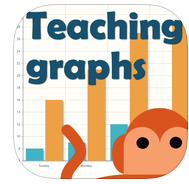 iPadsResources/AT Tips: Teaching Graphs app – Carroll diagramsiPadsResources/AT Tips: Teaching Graphs app – Carroll diagramsiPadsLesson ProcedureLesson Procedure21st Century SkillsI do: Activate Prior knowledge by reviewing work previously done on sorting numbers with Venn Diagrams on my Celebrating 4th Grade Math site. Show Carroll diagram on the smart board and ask how could this be used to sort numbers.Examine the carroll diagram below as a class. In the first row all the numbers are odd. In the second row all the numbers are not odd. Numbers whose digits add to less than 10 are in the first column. Numbers whose digits add to more than 10 are in the second columnI do: Activate Prior knowledge by reviewing work previously done on sorting numbers with Venn Diagrams on my Celebrating 4th Grade Math site. Show Carroll diagram on the smart board and ask how could this be used to sort numbers.Examine the carroll diagram below as a class. In the first row all the numbers are odd. In the second row all the numbers are not odd. Numbers whose digits add to less than 10 are in the first column. Numbers whose digits add to more than 10 are in the second column find, validate remember, understand  collaborate, communicate analyze, synthesizecritical thinking evaluate, leverage create, publish citizenshipWe do: Display teaching graphs app on the Smartboard. Read Carroll diagrams together and answer questions as a class. Students may follow along on their iPads answering as we do.Look at making Carroll diagrams together. Explain how to change the values. Double tap the columns and rows to change the values.Collaborate with a tablemate. Use the numbers 1002, 54, 636, 2003, 1543, 872, 890 – display the numbers on the board. Choose the attributes and put in Venn. We will look at these at the end of class.We do: Display teaching graphs app on the Smartboard. Read Carroll diagrams together and answer questions as a class. Students may follow along on their iPads answering as we do.Look at making Carroll diagrams together. Explain how to change the values. Double tap the columns and rows to change the values.Collaborate with a tablemate. Use the numbers 1002, 54, 636, 2003, 1543, 872, 890 – display the numbers on the board. Choose the attributes and put in Venn. We will look at these at the end of class. NotesYou do: Complete the question below on your own. This can be done on the app we have been using or on the sheet and passed in through ShowbieYou do: Complete the question below on your own. This can be done on the app we have been using or on the sheet and passed in through ShowbieWe share:Bring class back together and We share:Bring class back together and DifferentiationDifferentiationDifferentiationAdaptations: Change attributes for students that are struggling and 2 dgit numbers it may be easier to understand if they use even/ odd, more than 10/less than 10 – 2, 4, 15, 3, 22, 7, 35Have them practice with the iPad – Teaching graphs app.Enrichment: Change attributes for students. Have them use even/not, divisible by 5/not divisible by 5 – 15, 36, 60, 99, 83, 55, 74, 85, 17, 42. They may need a multiplication chart.Enrichment: Change attributes for students. Have them use even/not, divisible by 5/not divisible by 5 – 15, 36, 60, 99, 83, 55, 74, 85, 17, 42. They may need a multiplication chart.Assessment:Using on going assessment check student for comprehension and application. Students should be continuously assessed in math. Assessment:Using on going assessment check student for comprehension and application. Students should be continuously assessed in math. Assessment:Using on going assessment check student for comprehension and application. Students should be continuously assessed in math. Notes:Notes:Notes:Even OddDigits add to 10Digits add to more than 10